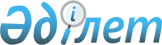 О внесении изменения в решение акима Егиндыкольского района от 29 декабря 2018 года № 18 "Об образовании избирательных участков на территории Егиндыкольского района"Решение акима Егиндыкольского района Акмолинской области от 29 декабря 2022 года № 7. Зарегистрировано в Министерстве юстиции Республики Казахстан 29 декабря 2022 года № 31360
      РЕШИЛ:
      1. Внести в решение акима Егиндыкольского района Акмолинской области от 29 декабря 2018 года № 18 "Об образовании избирательных участков на территории Егиндыкольского района" (зарегистрировано в реестре государственной регистрации нормативных правовых актов № 7008) следующие изменения:
      приложение к указанному решению изложить в новой редакции, согласно приложению к настоящему решению.
      2. Контроль за исполнением настоящего решения возложить на руководителя аппарата акима Егиндыкольского района.
      3. Настоящее решение вводится в действие со дня официального опубликования.
      "СОГЛАСОВАНО" Избирательные участки на территории Егиндыкольского района
      Избирательный участок № 378
      Местонахождение: Акмолинская область, Егиндыкольский район, село Егиндыколь, здание коммунального государственного учреждения "Общеобразовательная школа №1 села Егиндыколь отдела образования по Егиндыкольскому району управления образования Акмолинской области", улица Школьная 6.
      Границы: Акмолинская область, Егиндыкольский район село Егиндыколь, улица Транспортная 1, 2, 3, 4, 5, 6, 7, 8, 9, 10, 11, 12, 13, 14, 15; улица Джакубаева 1, 2, 3, 4, 5, 6, 7, 8, 9, 10, 11, 12, 13, 15; улица Стадионная 1, 3, 5, 7, 9, 11, 13; улица Линейная 1, 2, 3, 5а, 9, 9а, 11, 13, 15, 17, 23, 25; улица Водопроводная 1, 2, 3, 4, 5, 6, 7, 8, 9, 10, 12; улица Элеваторная 1, 2, 3, 4, 5, 6, 7, 8, 9, 10, 12, 14, 16, 18; улица Станционная 1, 2, 3, 4, 5, 8, 9, 10, 11, 12, 13, 14, 16, 18; улица Казахская 1, 2, 3, 4, 5, 6, 7, 8, 9, 10, 11, 12, 13, 14, 15, 17, 19, 21; улица Южная 1, 2, 3, 4, 5, 6, 7, 8, 9, 10, 11, 12, 13, 14, 16, 18, 20.
      Избирательный участок № 379
      Местонахождение: Акмолинская область, Егиндыкольский район, село Егиндыколь, здание государственного коммунального казенного предприятия "Егиндыкольский районный Дом культуры" при отделе внутренней политики, культуры, развития языков и спорта Егиндыкольского района, улица Победы 11.
      Границы: Акмолинская область, Егиндыкольский район село Егиндыколь, улица Степная 1, 2, 3, 4, 5, 6, 7, 8, 9, 10, 11, 13, 14, 16, 18, 22, 24, 26, 28, 32, 34; улица Гагарина 2, 4, 6, 7, 8, 9, 10, 11, 12, 13, 14, 16, 17, 18, 22, 24, 26, 28, 29, 30, 31, 32, 33, 34, 35, 36, 37, 38, 39, 40, 41, 43; улица Октябрьская 1, 3, 5, 8, 11; улица Молодежная 1, 2, 3, 4, 5, 6, 7, 8, 9, 10, 11, 12, 13, 14, 15, 16, 17, 18, 19, 20, 21, 22, 23, 24, 25; улица Пушкина 1, 2, 3, 4, 5, 6, 7, 8, 9, 10, 11, 12, 13, 14, 15, 16, 17, 18, 19, 20, 21, 22, 23, 24, 25, 26, 27, 28, 29, 30, 31, 32, 33, 34, 35, 37, 39, 41, 43, 45, 47; улица Северная 1, 2, 3, 4, 5, 6, 7, 8, 9, 10, 11, 12, 13, 14.
      Избирательный участок № 380
      Местонахождение: Акмолинская область, Егиндыкольский район, село Егиндыколь, здание коммунального государственного учреждения "Общеобразовательная школа № 2 села Егиндыколь отдела образования по Егиндыкольскому району управления образования Акмолинской области", улица Школьная 11.
      Границы: Акмолинская область, Егиндыкольский район, село Егиндыколь, улица Береговая 1, 2, 3, 4, 5, 6, 7, 8, 9, 10, 11, 12, 13, 14, 15, 16, 17, 18, 19, 20, 21, 23, 25, 27, 29, 31, 33, 35, 37, 39, 41, 43; улица Набережная 1, 2, 3, 4, 5, 6, 7, 8, 9, 10, 12; улица Приозерная 1, 2, 3, 4, 5, 6, 7, 8, 9, 10, 11; улица Ленина 2, 4, 6, 8, 9, 10, 11, 12, 13, 14, 16, 18, 22, 25, 27, 28, 29, 30, 31, 32, 33, 34, 35, 36, 37, 38, 39, 40, 41, 42, 43, 44, 45, 46, 48, 50, 52, 54, 56; улица Дорожная 1, 2, 3, 4, 5, 6; улица Пролетарская 2, 3, 4, 5, 7, 9, 13; улица Зеленая 1, 2, 3, 4, 5, 6, 7, 8, 9, 10, 11; улица Нефтебазовская 1, 2, 3, 4, 5, 6, 7, 9, 10, 11, 12, 13.
      Избирательный участок № 381
      Местонахождение: Акмолинская область, Егиндыкольский район, село Полтавское, здание коммунального государственного учреждения "Общеобразовательная школа села Полтавское отдела образования по Егиндыкольскому району управления образования Акмолинской области", улица Центральная 16.
      Границы: Акмолинская область, Егиндыкольский район, село Полтавское.
      Избирательный участок № 382
      Местонахождение: Акмолинская область, Егиндыкольский район, село Коркем, здание коммунального государственного учреждения "Основная средняя школа села Коркем отдела образования по Егиндыкольскому району управления образования Акмолинской области", улица Коркем 17.
      Границы: Акмолинская область, Егиндыкольский район, село Коркем.
      Избирательный участок № 383
      Местонахождение: Акмолинская область, Егиндыкольский район, село Буревестник, здание государственного учреждения "Аппарат акима села Буревестник Егиндыкольского района", улица Орталық 1.
      Границы: Акмолинская область, Егиндыкольский район, село Буревестник.
      Избирательный участок № 384
      Местонахождение: Акмолинская область, Егиндыкольский район, село Тоганас, здание коммунального государственного учреждения "Основная средняя школа села Тоганас отдела образования по Егиндыкольскому району управления образования Акмолинской области", улица Ыбырай Алтынсарина 40.
      Границы: Акмолинская область, Егиндыкольский район, село Тоганас.
      Избирательный участок № 385
      Местонахождение: Акмолинская область, Егиндыкольский район, село Узынколь, здание коммунального государственного учреждения "Общеобразовательная школа села Узынколь отдела образования по Егиндыкольскому району управления образования Акмолинской области", улица Школьная 29.
      Границы: Акмолинская область, Егиндыкольский район, село Узынколь.
      Избирательный участок № 386
      Местонахождение: Акмолинская область, Егиндыкольский район, село Абай, здание государственного учреждения "Аппарат акима села Абай Егиндыкольского района", улица Дружбы 4.
      Границы: Акмолинская область, Егиндыкольский район, село Абай.
      Избирательный участок № 387
      Местонахождение: Акмолинская область, Егиндыкольский район, село Спиридоновка, здание коммунального государственного учреждения "Общеобразовательная школа села Спиридоновка отдела образования по Егиндыкольскому району управления образования Акмолинской области", улица Горького 8.
      Границы: Акмолинская область, Егиндыкольский район, село Спиридоновка.
      Избирательный участок № 388
      Местонахождение: Акмолинская область, Егиндыкольский район, село Жалманкулак, здание государственного учреждения "Аппарат акима Жалманкулакского сельского округа Егиндыкольского района", улица Ленина 11.
      Границы: Акмолинская область, Егиндыкольский район, село Жалманкулак.
      Избирательный участок № 389
      Местонахождение: Акмолинская область, Егиндыкольский район, село Жулдыз, здание медицинского пункта государственного коммунального предприятия на праве хозяйственного ведения "Егиндыкольская центральная районная больница при управлении здравоохранения Акмолинской области", улица Школьная 1.
      Границы: Акмолинская область, Егиндыкольский район, село Жулдыз.
      Избирательный участок № 390
      Местонахождение: Акмолинская область, Егиндыкольский район, село Коржинколь, здание коммунального государственного учреждения "Общеобразовательная школа села Коржинколь отдела образования по Егиндыкольскому району управления образования Акмолинской области", улица Школьная 18.
      Границы: Акмолинская область, Егиндыкольский район, село Коржинколь.
      Избирательный участок № 391
      Местонахождение: Акмолинская область, Егиндыкольский район, село Бауманское, здание коммунального государственного учреждения "Общеобразовательная школа села Бауманское отдела образования по Егиндыкольскому району управления образования Акмолинской области", улица Школьная 1.
      Границы: Акмолинская область, Егиндыкольский район, село Бауманское.
      Избирательный участок № 758
      Местонахождение: Акмолинская область, Егиндыкольский район, село Егиндыколь, здание государственного коммунального казенного предприятия "Агротехнический колледж, село Егиндыколь" при управлении образования Акмолинской области село Егиндыколь, улица Гагарина 3.
      Границы: Акмолинская область, Егиндыкольский район, село Егиндыколь, улица Комсомольская 1, 2, 3, 4, 5, 6, 7, 8, 9, 11, 12, 13, 14, 15, 16; улица Мира 1, 2, 3, 4, 5, 7, 9, 15, 16, 17, 18, 19, 21, 23; улица Спортивная 1, 2, 3, 5, 6, 7, 8, 9, 11, 13, 15, 17, 19; улица Победы 11, 11а, 13, 15, 16, 17, 18, 19, 21, 23, 25, 27; улица Микрорайон 1, 3, 5, 8, 9, 10, 11, 15, 19, 20; улица Джамбула 2, 4, 5, 6, 7, 8, 10, 11, 12, 14, 16, 18, 20; улица Абая 1, 2, 3, 4, 1а; улица Кирова 1, 2, 4, 6, 7, 8, 10, 12, 13, 14, 15, 16, 18, 20, 22; улица Школьная 1, 3, 5, 7; улица Медиков 1, 3, 5, 7, 9.
      Избирательный участок № 759
      Местонахождение: Акмолинская область, Егиндыкольский район, село Егиндыколь, здание государственного учреждения "Аппарат акима Егиндыкольского района", улица Победы 7.
      Границы: Акмолинская область, Егиндыкольский район село Егиндыколь, улица Восточная 1, 2, 3, 4, 5, 7, 8, 9, 10, 11, 12, 13, 14, 15, 16, 17, 18, 19, 20, 21, 22, 23, 24, 25, 26, 27, 28, 30, 32, 34, 36; улица Калинина 1, 2, 3, 4, 5, 6, 7, 8, 9, 10, 11, 12, 13, 14, 15, 16, 17, 18, 19, 20, 21, 22, 23, 24, 25, 26, 27, 28, 29, 30, 31, 32, 33, 34, 35, 36, 37, 38, 39, 40; улица Новая 1, 2, 3, 4, 5, 6, 7, 8, 9, 10, 11, 12, 13, 14, 16, 18; улица Целинная 1, 2, 3, 4, 5, 6, 7, 8, 9, 10, 11, 13, 14, 15, 16, 17, 18, 19, 20, 21, 22, 23, 24, 25, 26, 27, 28, 29, 30, 32, 33, 34, 35, 37.
					© 2012. РГП на ПХВ «Институт законодательства и правовой информации Республики Казахстан» Министерства юстиции Республики Казахстан
				
      Аким Егиндыкольского района

Е.Мухамедин

      Егиндыкольскаярайонная территориальнаяизбирательная комиссия
Приложение
к решению акима
Егиндыкольского района
от 29 декабря 2022 года
№ 7Приложение к решению
акима Егиндыкольского
района от 29 декабря
2018 года № 18